	         Liceo Bicentenario Luis Alberto Barrera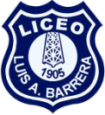                                  Unidad Técnica PedagógicaEscala de apreciación, Unidad 1 “Acondicionamiento Físico”NOMBRE:_____________________________________________ CURSO:__________ PUNTAJE:_____/24     NOTA:________OBJETIVO: Conocer la forma de desarrollar la resistencia cardiovascular, velocidad, fuerza muscular y flexibilidad, permitiéndoles mejorar su condición física y así mantenerse saludables.  Fecha de entrega máxima: Lunes 5 de octubre. Enviar al correo electrónico: tatiana.guidipani@liceo-lbarrera.cl FORMATO DEL TRABAJO: Letra Times n° 12.CRITERIOSEXPLICACIÓNDESTACADOCumple con todas las exigencias del indicador y se destaca por la calidad de la presentación en conformidad a lo solicitado.ACEPTABLECumple en forma aceptable con las exigencias del indicador, presentando información adecuada y pertinente.BÁSICOCumple en forma básica e incipiente con las exigencias del indicador, se reconocen algunos elementos importantes sin embargo faltan algunos que son claves.INSUFICIENTENo cumple con todas las exigencias del indicador y tiene dificultad para desempeñarse.INDICADORESDESTACADOACEPTABLEBÁSICOINSUFICIENTEPresenta aspectos formales en la portada (nombre, fecha, título del trabajo, nombre del profesor y membrete del liceo).Describe en forma detallada los 2 deportes que contengan las 4 capacidades físicas.Describe en forma correcta donde se utilizan las capacidades físicas en los deportes mencionados.Menciona un ejercicio por cada capacidad física.Describa detalladamente cada ejercicio por capacidad física.Explica en forma detallada como mejorar las capacidades físicas